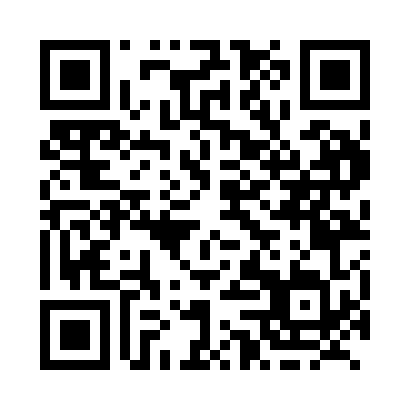 Prayer times for Tillicum, British Columbia, CanadaWed 1 May 2024 - Fri 31 May 2024High Latitude Method: Angle Based RulePrayer Calculation Method: Islamic Society of North AmericaAsar Calculation Method: HanafiPrayer times provided by https://www.salahtimes.comDateDayFajrSunriseDhuhrAsrMaghribIsha1Wed4:085:531:116:158:2910:142Thu4:065:511:116:168:3010:163Fri4:045:501:106:178:3210:184Sat4:015:481:106:178:3310:215Sun3:595:471:106:188:3510:236Mon3:575:451:106:198:3610:257Tue3:545:441:106:208:3710:278Wed3:525:421:106:218:3910:299Thu3:505:411:106:228:4010:3110Fri3:485:391:106:228:4210:3411Sat3:455:381:106:238:4310:3612Sun3:435:361:106:248:4410:3813Mon3:415:351:106:258:4610:4014Tue3:395:341:106:268:4710:4315Wed3:365:321:106:268:4810:4516Thu3:345:311:106:278:5010:4717Fri3:325:301:106:288:5110:4918Sat3:305:291:106:298:5210:5119Sun3:285:281:106:298:5310:5320Mon3:265:261:106:308:5510:5621Tue3:245:251:106:318:5610:5822Wed3:225:241:106:328:5711:0023Thu3:205:231:106:328:5811:0224Fri3:185:221:116:338:5911:0425Sat3:165:211:116:349:0011:0626Sun3:165:201:116:349:0211:0627Mon3:155:201:116:359:0311:0728Tue3:155:191:116:369:0411:0729Wed3:155:181:116:369:0511:0830Thu3:145:171:116:379:0611:0931Fri3:145:171:116:389:0711:09